Mietvertrag Inkl. Nutzungsvereinbarung Internet für das Ferienhaus MeerzeitAchtert Diek 8a in 26629 in Timmel/ Großefehn   zwischen den Eigentümern und VermieternNadja Klug und Armin Hellmich Bernhardstraße 13650259 PulheimFerienhaus-Meerzeit@web.deund dem Mieterüber die Anmietung des Ferienhauses Meerzeit für den Zeitraum:Aufstellung der Kosten*:*zuzüglich der Verbrauchskosten für Strom und Gas – siehe §3 Vertrag § 1 Mietgegenstand und SchlüsselDer Vermieter vermietet an den Mieter folgende Unterkunft das Ferienhaus Meerzeit für 4 Personen inkl. Kinder. Haustiere bedürfen der ausdrücklichen Genehmigung durch den Vermieter. Es gilt die in der Anlage beigefügte Hausordnung. Das Mietobjekt ist ein Nichtraucherobjekt.Das Mietobjekt ist vollständig eingerichtet und möbliert und wird u. a. mit folgender Ausstattung zur Nutzung vermietet:Waschmaschine & SpülmaschineKaminKaffeemaschineFondue/ RacletteRuderbootDie Fahrräder des Vermieters vor Ort dürfen unentgeltlich mitbenutzt werden. Eine Nutzung erfolgt ohne Gewähr der Funktionstüchtigkeit und ohne Haftung des Vermieters bei etwaigen Schäden. Die Nutzung erfolgt in Verantwortung und Haftung des Mieters. Bei Anmietung des Außenbordmotors erfolgt die Nutzung ohne Haftung des Vermieters bei etwaigen Schäden. Die Nutzung erfolgt in Verantwortung und Haftung des Mieters.Der Defekt bzw. Ausfall einer der mitvermieteten Ausstattungsgegenstände führt nicht zu einer Mietminderung.Bettwäsche (für Kopfkissen & Bettdecke, sowie Bettlaken) kann vor Ort gegen eine Gebühr von 9 € je Person zur Verfügung gestellt werdenHandtücher (1 Badehandtuch, 1 Handtuch, 1 Geschirrhandtuch) können vor Ort gegen eine Gebühr von 6 € je Person zur Verfügung gestellt werden.Schwimmwesten können vor Ort gegen eine Gebühr von 5 € je Person zur Verfügung gestellt werden. Die Nutzung erfolgt in Verantwortung und Haftung des Mieters. Der Mieter erhält für die Dauer der Mietzeit einen Haustürschlüssel.§ 2 Mietzeit, An- und AbreiseDas Mietobjekt wird für die Zeit vom (Anreisetag) bis zum (Abreisetag) an den Mieter vermietet.In der Regel erfolgt die Vermietung von Samstag bis Samstag. Ausnahmen sind in der Nebensaison auf Anfrage möglich.Die Anreise erfolgt am Anreisetag zwischen 15 und 19 Uhr.Die Abreise erfolgt am Abreisetag zwischen 10 und spätestens 11 Uhr.§ 3 Mietpreis und ZahlungsweiseDer Mietpreis beträgt während der Nebensaison pro Übernachtung 70 €.Der Mietpreis beträgt während der Hauptsaison pro Übernachtung 80 €.Für die Endreinigung fallen einmalige Kosten in Höhe von 60 € an. Das Anmieten erfolgt immer inklusive der Endreinigung*.Die obligatorische Kaution beträgt 100 €.Die Hauptsaison beginnt am 01.04. und endet am 31.10. jeden Jahres. Die Weihnachtsferien werden ebenfalls als Hauptsaison gebucht. Die Nebensaison beginnt mit dem 01.11. und endet am 31.03. jeden Jahres.Nach Ende der Mietzeit hat der Mieter das Mietobjekt geräumt und besenrein in einem ordnungsgemäßen Zustand an den Verwalter zu übergeben und die Schlüssel an den Verwalter auszuhändigen. Eigene Lebensmittel sind sämtlich aus dem Haus zu entfernen.Die Kosten für Strom (10 Ct/ kWh) und Gas (22Ct/ kwh) werden entsprechend des Verbrauchs berechnet und von der Kaution abgehaltenDie Kosten für Wasser sind im Mietpreis enthaltenDer Mietbetrag ist mit dem Buchungsdatum wie folgt zu entrichten:BankverbindungKreissparkasse KölnNadja Klug und Armin HellmichIBAN DE 36 3705 0299 1156 1102 70Die Kaution in Höhe von 100 € sowie die Endreinigung in Höhe von 60 € sind spätestens mit der Restzahlung zu überweisen. Die Kaution wird nach der Mietzeit bei ordnungsgemäßer Übergabe abzüglich der verbrauchkosten für Strom und Gas (siehe §3) an den Mieter zurück überwiesen.Eine Anzahlung von 20% des Gesamtbetrages, mindestens jedoch 100 € erfolgt innerhalb von 14 Tagen nach Abschluss des Vertrages sowie die Restzahlung spätestens 14 Tage vor Beginn der Mietzeit. Liegen zwischen dem Tag des Vertragsschlusses und dem Tag des Mietbeginns weniger als 14 Tage, ist der gesamte Betrag sofort nach Vertragsschluss zu überweisen.Gerät der Mieter mit der Zahlung um mehr als 14 Tage in Verzug, ist der Vermieter berechtigt, den Vertrag ohne weitere Gründe fristlos zu kündigen und das Mietobjekt anderweitig zu vermieten.*Da nach deutschem Wettbewerbsrecht Endpreise anzugeben sind, muss der Mietpreis schlussendlich auch die Endreinigung enthalten.§ 4 Stornierung und AufenthaltsabbruchStorniert (kündigt) der Mieter den Vertrag vor dem Mietbeginn, ohne einen Nachmieter zu benennen, der in den Vertrag zu denselben Konditionen eintritt, sind als Entschädigung unter Anrechnung der ersparten Aufwendungen die folgenden anteiligen Mieten (ausschließlich der Endreinigung) zu entrichten, sofern eine anderweitige Vermietung nicht möglich ist:bis 42 Tage vor Mietbeginn: 10 % des Mietpreisesbis 21 Tage vor Mietbeginn: 50 % des Mietpreisesab 20 Tage vor Mietbeginn: 100 % des Mietpreises.Gleichwohl ist der Vermieter bemüht, das Mietobjekt anderweitig zu vermieten.Bricht der Mieter den Aufenthalt vorzeitig ab, bleibt er zur Zahlung des vollen Mietpreises verpflichtet.Eine Stornierung bzw. Kündigung kann nur schriftlich erfolgen. Maßgeblich ist der Tag des Zugangs der Erklärung bei dem Vermieter.Sollte der Aufenthalt wegen eines Beherbergungsverbotes im Rahmen der pandemischen Maßnahmen durch die Behörden untersagt werden, erfolgt eine vollständige Rückerstattung des gezahlten Mietpreises. § 5 Haftung und Pflichten des MietersDas Mietobjekt einschließlich der Möbel und der sonstigen in ihm befindlichen Gegenstände sind schonend zu behandeln. Der Mieter hat die ihn begleitenden und/oder besuchenden Personen zur Sorgsamkeit anzuhalten. Der Mieter haftet für schuldhafte Beschädigungen des Mietobjekts, des Mobiliars oder sonstiger - auch der zusätzlich ausgeliehenen - Gegenstände im Mietobjekt durch ihn oder ihn begleitende Personen.Mängel, die bei Übernahme des Mietobjekts und/oder während der Mietzeit entstehen, sind dem Verwalter unverzüglich in geeigneter Form zu melden.Die Haltung von Tieren in dem Mietobjekt ist nur nach vorheriger Absprache mit dem Vermieter gestattet.Der Mieter erkennt die Hausordnung an. Diese befindet sich auf der Homepage www.ferienhausmeerzeit.de und als Aushang im Ferienhaus. Der Mieter erkennt die angehängte Nutzungsvereinbarung für das Internet an und erhält spätestens mit der Anreise einen Zugang zum WLAN des Ferienhauses. Eine Nichtanerkennung bedarf einer gesonderten Erklärung des Mieters in schriftlicher Form. Ein Zugang zum WLAN des Ferienhauses bzw. die Nutzung des Internets ist ohne Anerkennung der Nutzungsvereinbarung ausgeschlossen.§ 6 Schriftform, Salvatorische KlauselÄnderungen und Ergänzungen dieses Vertrages bedürfen der Schriftform. Dies gilt auch für die Änderung dieser Schriftformklausel.Sollten einzelne Bestimmungen dieses Vertrages unwirksam oder undurchführbar sein oder nach Vertragsschluss unwirksam oder undurchführbar werden, so wird dadurch die Wirksamkeit des Vertrages im Übrigen nicht berührt. An die Stelle der unwirksamen oder undurchführbaren Bestimmung soll diejenige wirksame und durchführbare Regelung treten, deren Wirkungen der wirtschaftlichen Zielsetzung möglichst nahekommen, welche die Vertragsparteien mit der unwirksamen bzw. undurchführbaren Bestimmung verfolgt haben.Dieser Vertrag unterliegt dem Recht der Bundesrepublik DeutschlandNutzungsvereinbarung für das Internet im Ferienhaus MeerzeitAchtert Diek 8a in 26629 in Timmel/ Großefehn   GrundsatzIm Rahmen der Vermietung des Ferienhauses Meerzeit stellt der Vermieter seinen Internetanschluss dem Mieter zur Nutzung zur Verfügung.In Deutschland kann ein Anschlussinhaber für Rechtsverletzungen haftbar gemacht werden, welche von seinem Internetanschluss aus getätigt wurden. Dennoch stellt der Vermieter dem Mieter seinen Anschluss im Vertrauen auf seine Rechtstreue zur Verfügung.Der Mieter verpflichtet sich mit Anmietung des Ferienhauses Meerzeit dazu, die deutschen Gesetze und nachfolgenden Regeln einzuhalten.Allgemeine NutzungsbedingungenDer angebotene WLAN-Zugang ist passwortgeschützt und gilt nur für den im Mietvertrag vereinbarten MietzeitraumDie Nutzungsdaten dürfen nicht an Dritte weitergegeben werdenDer Verlust oder die Zugänglichmachung der Nutzerdaten an Dritte ist dem Vermieter unverzüglich zu meldenDie tatsächliche und dauerhafte Verfügbarkeit oder Zuverlässigkeit des Internetzugangs werden nicht gewährleistet.Der Vermieter behält sich das Recht vor, die Zugangsberechtigung jederzeit ganz oder teilweise zu widerrufen. Insbesondere der Zugang zu bestimmten Diensten oder Webseiten kann vom Vermieter nach Ermessen ggf. vorab gesperrt werden.Haftungsausschluss des VermietersDie WLAN-Nutzung erfolgt auf eigene Gefahr des Mieters.Der Vermieter weist ausdrücklich darauf hin, dass durch die Internetnutzung Schadsoftware auf das Gerät des Mieters gelangen kann.Die Zurverfügungstellung des Internetzugangs beinhaltet weder Firewall noch Virenschutz – es obliegt dem Mieter, sein Endgerät zu schützen. Hierfür ist eine Virenschutzsoftware geeignetDer Datenverkehr, welche von dem zur Verfügung gestellten WLAN-Anschluss ausgeht, ist mittels WPA2 verschlüsselt. Weitere Schutzeinrichtungen vor der missbräuchlichen Nutzung Dritter obliegen nicht der Verantwortlichkeit des Vermieters.Der Vermieter übernimmt keine Haftung für Schäden an den Endgeräten des Mieters, welche durch die WLAN-Nutzung entstehen. Ausgenommen von diesem Haftungsausschluss sind Schäden, welche grob fahrlässig oder vorsätzlich vom Vermieter oder dessen Gehilfen herbeigeführt werden.Verantwortlichkeit des MietersDer Mieter verpflichtet sich dazu, geltendes Recht einzuhalten und den WLAN-Zugang nicht zu folgenden Zwecken zu benutzen:Verbreitung, Zugänglichmachung oder Vervielfältigung von urheberrechtlich geschütztem Material – insbesondere „Filesharing“Versand von belästigenden, bedrohenden, verleumderischen, sitten- oder rechtswidrigen InhaltenVersand von SPAM (Massenbenachrichtigungen)Tätigt der Mieter über den WLAN-Zugang kostenpflichtige Rechtsgeschäfte, ist er allein für die eingegangenen Verbindlichkeiten verantwortlich. Die daraus entstehenden Kosten sind allein vom Mieter zu tragen.Freistellung des Vermieters von Ansprüchen DritterDer Mieter stellt den Vermieter von allen Ansprüchen und Schäden Dritter frei, welche auf eine rechtswidrige Nutzung des Internetzugangs oder durch eine Verletzung der vereinbarten Regeln durch den Mieter frei.Sämtliche Kosten und Aufwendungen, welche zur Abwehr oder Inanspruchnahme der Ansprüche und Schäden Dritter entstehen sind in der Freistellung inbegriffen.Der Mieter bestätigt hiermit, dass er über die bestehenden Regeln belehrt wurde und er die deutschen Gesetze einhalten wird. Dieser Vertrag (Nutzungsvereinbarung) tritt mit der Unterschrift des Mietvertrages in Kraft.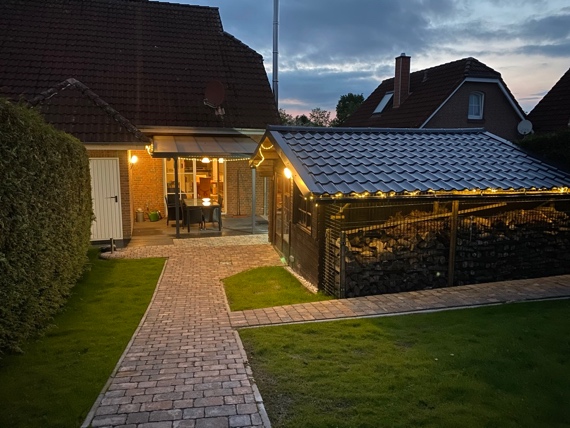 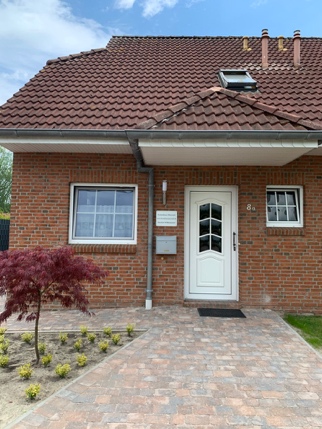 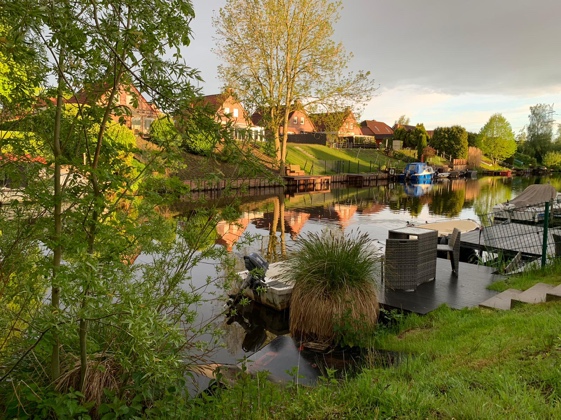 NameStraße und HausnummerStraße und HausnummerPostleitzahl und OrtTelefonnummer Telefonnummer EmailEmailKontoverbindung - Kontoinhaber IBAN & BankIBAN & BankIBAN & BankAnreisedatumAbreisdatumAnzahl Personen (davon Kinder U18)AnzahlSummeMietkosten Anzahl Übernachtungen Hauptsaison x 80 €MietkostenAnzahl Übernachtungen Nebensaison x 70 €KautionObligatorisch 100 €1100,00 €EndreinigungObligatorisch 60 €160,00 €Handtücher Anzahl Personen x 6 €BettwäscheAnzahl Personen x 9 €AußenbordmotorAnzahl Woche(n) x 100 €SchwimmwestenAnzahl Personen x 5 €GesamtsummeBitte gem. §3 Mietvertrag überweisen       €Ort, DatumUnterschrift des Mieters